АДМИНИСТРАЦИЯ ВОРОБЬЕВСКОГО 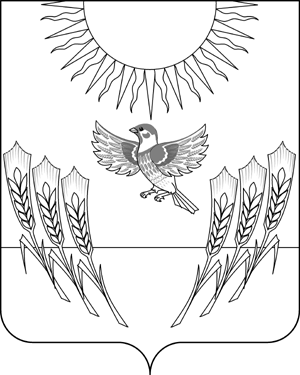 МУНИЦИПАЛЬНОГО РАЙОНА ВОРОНЕЖСКОЙ ОБЛАСТИП О С Т А Н О В Л Е Н И Еот    17    ноября 2014 г.  №	711	    	            с. ВоробьевкаО  создании рабочей группы В целях снижения объема задолженности потребителей перед ресурсо снабжающими организациями за потребленные топливно-энергетические ресурсы и недопущению увеличения просроченной задолженности на территории муниципального района, администрация Воробьевского муниципального района Воронежской области постановляет:1. Утвердить состав рабочей группы по вопросам снижения объема задолженности потребителей ресурсоснабжающих организаций за потребленные топливно-энергетические ресурсы и недопущению увеличения просроченной задолженности на территории муниципального района согласно приложению 1.2. Утвердить Положение о рабочей группе по вопросам снижения объема задолженности потребителей ресурсоснабжающих организаций за потребленные топливно-энергетические ресурсы и недопущению увеличения просроченной задолженности на территории муниципального района согласно приложению 2.3. Контроль за исполнением настоящего постановления возложить на заместителя главы администрации муниципального района Хвостикова А.Н.Исполняющий обязанности главы администрации муниципального района  		               С.А. Письяуков		                  Заместитель главы администрациимуниципального района				                                             А.Н. Хвостиков14.11.2014 г.Начальник юридического отделаадминистрации муниципального района 				                     В.Г. Камышанов14.11.2014 г.	Приложение № 1							к постановлению администрации						 	муниципального района							от 17.11.2014 г. №___711___СОСТАВ рабочей группы по вопросам снижения объема задолженности потребителей ресурсоснабжающих организаций за потребленные топливно-энергетические ресурсы и недопущению увеличения просроченной задолженности на территории муниципального районаПриложение № 2							к постановлению администрации						 	муниципального района							от 17.11.2014 г. №___711___ПОЛОЖЕНИЕО рабочей группе по вопросам снижения объема задолженности потребителей ресурсоснабжающих организаций за потребленные топливно-энергетические ресурсы и недопущению увеличения просроченной задолженности на территории Воробьевского муниципального района Воронежской области1. Общие положения1. Рабочая группа по вопросам снижения объема задолженности потребителей ресурсоснабжающих организаций за потребленные топливно-энергетические ресурсы и недопущению увеличения просроченной задолженности является постоянно действующим органом, обеспечивающим оперативное рассмотрение вопросов по снижению объема задолженности потребителей ресурсоснабжающих организаций за потребленные топливно-энергетические ресурсы и недопущению увеличения просроченной задолженности на территории муниципального района, а также принятия решения по ним.1.2. Рабочая группа создается в целях упорядочения взаимных расчетов с организациями-должниками топливно-энергетического комплекса и возврата задолженности, а также для предотвращения негативных экономических и социальных последствий процедур ограничения подачи топливно-энергетических ресурсов (далее ТЭР).1.3. Рабочая группа в своей деятельности руководствуется Конституцией Российской Федерации, нормативными правовыми актами Российской Федерации, а также настоящим Положение.2. Цели и задачи2.1. Подготовка предложений по устранению причин образования дебиторской задолженности организаций – потребителей ТЭР перед ресурсоснабжающими организациями.2.2. Разработка предложений по совершенствованию системы платежей за потребленные ТЭР и подготовка мероприятий по повышению эффективности взыскания задолженности по оплате потребленных ТЭР.2.3. Обеспечение согласованных действий органов местного самоуправления и заинтересованных организаций в решении вопросов по погашению задолженности за потребленные ТЭР.3. ПраваРабочая группа имеет право:а) запрашивать у организаций и предприятий необходимые для ее деятельности документы, материалы и информацию;б) создавать в установленном порядке для рассмотрения вопросов, входящих в компетенцию Рабочей группы, рабочие группы с привлечением экспертов и специалистов;в) заслушивать руководителей предприятий и организаций, имеющих задолженность по оплате за потребленные ТЭР;г) обращаться в правоохранительные, контрольно-ревизионные, фискальные службы по инициированию поверок и ревизий финансово-хозяйственной деятельности, допустивших задолженность по оплате ТЭР; д)  привлекать в установленном порядке для участия в работе Рабочей группы представителей органов местного самоуправления, руководителей ресурсоснабжающих организаций.4. ОбязанностиДля решения задач Рабочая группа:а) анализирует состояние по неплатежам в сфере топливно-энергетического комплекса Воробьевского муниципального района; б) рассматривает предложения руководителей организаций – должников по вопросам погашения задолженности перед ресурсоснабжающими организациями;в) информирует главу администрации муниципального района о состоянии дел в отрасли и имеющихся долгах и о принимаемых Рабочей группой мерах;г) участвует в применении установленных законодательством мер воздействия к предприятиям, организациям и их руководителям, допустившим образование дебиторской задолженности за ТЭР;д) обеспечивает на территории муниципального района взаимодействие органом местного самоуправления в вопросах укрепления дисциплины платежей за потребленные ТЭР;е) активизирует работу по оплате задолженности организаций – должников в конкретные сроки либо согласно графику погашения задолженности;ж) осуществляет контроль за реализацией предложений и рекомендаций Рабочей группы. 	5. Утверждение состава Рабочей группы и проведение заседаний 5.1. Состав Рабочей группы утверждается постановлением администрации Воробьевского муниципального района.5.2. Заседания Рабочей группы проводятся по мере необходимости, но не реже одного раза в месяц.5.3. Заседание Рабочей группы считается правомочным, если на нем присутствуют более половины ее членов.5.4. Заседание Рабочей группы проводит председатель Рабочей группы.6. Обязанности секретаря Рабочей группы Секретарь Рабочей группы обязан:а)  обеспечивать подготовку запросов, проектов решений и других материалов и документов, касающихся выполнения функций и задач Рабочей группы;б)  вести протоколы заседаний Рабочей группы;в)  выполнять поручения председателя;г)  оформлять и рассылать решения Рабочей группы и выписки из них, а также выполнять поручения, связанные с реализацией этих решений;д)  организовывать контроль и проверку исполнения решений Рабочей группы;е) оформлять решения Рабочей группы протоколами, которые подписываются председателем Рабочей группы.Хвостиков Александр Николаевич - заместитель главы администрации муниципального района, председатель комиссии;Гриднев Дмитрий Николаевич- начальник отдела по строительству, архитектуре, транспорту и ЖКХ администрации муниципального района, секретарь комиссии;Члены комиссии:Котенкова Евгения Александровна- начальник отдела по экономике и управлению администрации муниципального района;Камышанов Виктор Григорьевич- начальник юридического отдела администрации муниципального районаШмыкова Ольга Тихоновна- руководитель финансового отдела администрации муниципального районаЮдаков Василий Иванович- директор МП ВР «Коммунальное хозяйство» (по согласованию);Островерхов Сергей Алексеевич- начальник Калачеевского отделения ОАО «ВЭСК» (по согласованию);Филатова Наталья Анатольевна- начальник Бутурлиновского ОСП ООО «Газпром межрегионгаз Воронеж» (по согласованию);Савченко Александр Иванович- начальник отдела – старший пристав Воробьевского районного отдела Управления Федеральной службы судебных приставов по Воронежской области (по согласованию);Глава сельского поселения- (по согласованию);